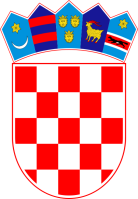            REPUBLIKA HRVATSKA KRAPINSKO – ZAGORSKA ŽUPANIJA                 OPĆINA HUM NA SUTLI                     OPĆINSKO VIJEĆE KLASA: 810-03/19-01/2 URBROJ: 2214/02-01-19-5 Hum na Sutli, 18. prosinac 2019.Temeljem članka 17. Zakona o sustavu civilne zaštite (NN br. 82/15)  i članka 15. Statuta Općine Hum na Sutli („Službeni glasnik Krapinsko-zagorske županije“ br. 11/13 i 7/18), općinsko vijeće Općine Hum na Sutli, na sjednici održanoj dana 17. prosinca 2019. godine  donosi              Z A K L J U Č A K I.Donosi se Godišnji plan razvoja sustava civilne zaštite na području Općine Hum na Sutli u 2020. godini sa financijskim učincima za trogodišnje razdoblje.II.Godišnji plan razvoja sustava civilne zaštite na području Općine Hum na Sutli u 2020. godini sastavni je dio ovog Zaključka. III.	Ovaj Zaključak stupa na snagu osmi dan od dana objave u „Službenom glasniku Krapinsko- zagorske županije“. PREDSJEDNIK                                                                                                               OPĆINSKOG VIJEĆA	   			                                         Goran Križanec, bacc.ing.techn.inf.           REPUBLIKA HRVATSKA KRAPINSKO – ZAGORSKA ŽUPANIJA                 OPĆINA HUM NA SUTLI                     OPĆINSKO VIJEĆE KLASA: 810-03/19-01/2 URBROJ: 2214/02-01-19-5 Hum na Sutli,18. prosinca 2019.Temeljem članka 17. Zakona o sustavu civilne zaštite (NN br. 82/15)  i članka 15. Statuta Općine Hum na Sutli („Službeni glasnik Krapinsko-zagorske županije“ br. 11/13 i 7/18), općinsko vijeće Općine Hum na Sutli, na sjednici održanoj dana 17. prosinca 2019. godine  donosi        GODIŠNJI PLAN RAZVOJA SUSTAVA CZNA PODRUČJU OPĆINE HUM NA SUTLI U 2020. GODINI S FINANCIJSKIM UČINCIMA ZA TROGODIŠNJE RAZDOBLJESukladno članku 17. Zakona o sustavu CZ ( NN 82/15), kao i  mogućim ugrozama, razmjeru opasnosti, prijetnji i posljedica nesreća, većih nesreća i katastrofa utvrđenih Procjenom rizika, s ciljem zaštite i spašavanja ljudi, materijalnih dobara te okoliša kao i sukladno Smjernicama za razvoj sustava civilne zaštite u razdoblju 2017-2020. godine i ravnomjernog razvoja svih nositelja sustava civilne zaštite, donosi se Godišnji plan razvoja sustava civilne zaštite za 2020. godinu. Godišnji plan razvoja sustava CZ se odnosi prije svega na stanje i razvoj svih operativnih snaga sustava CZ prema  članku 20. Zakona o sustavu CZ, a sastoje se od:stožera civilne zaštite,operativne snage vatrogastva,povjerenici i zamjenici CZudrugekoordinatori na lokacijisnaga Hrvatske gorske službe spašavanjaPravne osobe od interesa za sustav CZ Stožer civilne zaštiteSukladno članku 24 . Zakona o sustavu CZ (NN 82/15) članove stožera imenuju izvršna tijela jedinica lokalne i područne samouprave, uvažavajući prijedloge službi koje po dužnosti ulaze u sastav Stožera CZ sukladno čl. 24 stavak 3. Za uspješan daljnji rad Stožera CZ na području Općine Hum na Sutli u 2020. godini Načelnik stožera  će:U prvoj polovici 2020. godine sazvati sastanak Stožera CZ te ga upoznati sa predstojećim zadaćama i aktivnostima u 2020. godini kao i dinamikom izrade dokumentacije CZ proizašle iz Procjene rizika i Plana djelovanja sustava CZ.Izvršiti pripremu za planirane  vježbe proizašle iz Plana vježbi CZ za 2020. godinu-prva polovica 2020.Izvršiti analizu provedbe vježbi u roku od mjesec dana nakon održavanja iste (prva polovica 2020)Sazvati zajednički sastanak Stožera CZ i operativnih snaga određenih Odlukom o određivanju pravnih osoba od interesa za CZ na području Općine Hum na Sutli u cilju upoznavanja istih sa ugrozama na području Općine te njihovom ulogom u preventivi ili saniranju posljedica od navedenih ugroza- druga polovica 2020.Operativne snage vatrogastvaPreventivakontrolirati provođenje županijske odluke o spaljivanju korova i drugog otpadnog materijala biljnog porijekla na otvorenom prostorudežurstva kod spaljivanja korova vršiti samo u iznimnim situacijama uz naplatu usluge prema važećem cjeniku HVZ-aizrada preventivnih letaka i distribucija istih u mjesecu zaštite od požaraEdukacijau suradnji s ravnateljicom Osnovne škole „Viktor Kovačić“ organizirati i provoditi edukaciju djece u mjesecu zaštite od požaraOsposobljavanjeodržati osposobljavanje kadra za zvanja u vatrogastvu ako su zadovoljeni uvjeti i ako se ukaže potrebauputiti članove na osposobljavanja za specijalnosti (akcidenti, uređaji za komunikaciju, strojari, hidraulički alati) u organizaciji VZ KZŽ vodeći računa o potrebama tih kadrova u vatrogastvu u našoj općiniposvetiti pozornost na provođenje strojevih radnji prilikom provođenja stručne nastave kao i na sve aktivnosti (pogrebi, proslave, primopredaje, …) propisane Pravilima vatrogasne službeNabavka opremedovršiti nabavku opreme za sva DVD-a u VZO Hum na Sutli prema Pravilniku o minimumu tehničke opremljenosti prema kategoriji DVD-araditi na prikupljanju podataka o vatrogasnoj tehnicinabavka opreme za DVD Klenovec, Straža, Prišlin Hum i Druškovec prema Pravilniku o minimumu tehničke opremljenosti vatrogasnih postrojbi (zamjena stare i dotrajale opreme novom)Javna pokazna vježbaodržati javnu pokaznu vježbu u mjesecu zaštite od požara na kojoj su dužni sudjelovati svi DVD-i s područja djelovanja VZO Hum na Sutli u suradnji s VZG Pregrada i VZO Zagorska selau 2020. g organizator zajedničke vježbe je VZO Hum na SutliOperativne vježbesvaki zapovjednik DVD-a dužan je provoditi operativne vježbe (minimalno 10 vježbi godišnje) kao i provoditi dnevnik teorijske nastaveza provođenje taktičkih operativnih vježbi postoji mogućnost korištenja vojarne u Stubičkoj Slatiniu dogovoru sa zapovjednikom JVP Krapina svakom DVD-u VZO Hum na Sutli preporuča se održati barem jednu taktičku vježbu zajedno s JVP KrapinaPovjerenici  CZ i koordinatori na lokacijiDopuniti odluku o imenovanju povjerenika sukladno PravilnikuOdržati sastanak povjerenika CZ i zamjenika povjerenika CZ, provesti njihovo osposobljavanje te ih upoznati sa dužnostima proizašlim iz Plana djelovanja civilne zaštite na području Općine Hum na Sutli -prva polovica 2020.Opremanje povjerenika CZ reflektirajućim prslucima- do kraja 2020.U suradnji Načelnika stožera CZ i Operativnih snaga odrediti koordinatore na lokaciji za svaku ugrozu koja je određena Procjenom rizika na području Općine Hum na SutliSkloništa:Obaveza Općine u pogledu sklanjanja odnosno skloništa je da  na svom području osigura:uvjete za premještanje, zbrinjavanje, sklanjanje i druge aktivnosti i mjere u zaštiti i spašavanju na način da se izvrši upoznavanje građana sa rješenjima iz Plana civilne zaštiteprostore za javna skloništa,održavanje postojećih javnih skloništa. U cilju stvaranja uvjeta za sklanjanje, a obzirom da Općina nema javna skloništa, povjerenici CZ će izvršiti obilazak područja svoje nadležnosti te ostvariti uvid u moguća mjesta za sklanjanje, kapacitete istih te utvrditi eventualne radnje i postupke kojima bi se isti doveli u funkciju.Uzbunjivanje:U organizaciji MUP-Ravnateljstvo CZ-Područni ured Varaždin-Centar 112 Krapina, a u suradnji sa Općinom Hum na Sutli, kao i sa VZO Hum na Sutli utvrditi ispravnost sustava za  uzbunjivanje stanovništva u slučaju katastrofe ili velike nesreće te čujnost sirena na području Općine Hum na Sutli.Hrvatska gorska služba spašavanjaHrvatska gorska služba spašavanja –Stanica Krapina uz redovne aktivnosti intenzivirati će aktivnosti na povećanju broja svojih članova te obučavanju većeg broja spasioca.Općina Hum na Sutli je sa Hrvatskom gorskom službom spašavanja Stanica Krapina potpisala  Sporazum o zajedničkom interesu za djelovanje HGSS Stanice Krapina na prostoru koji pokriva Općinu Hum na Sutli, poglavito na nepristupačnim prostorima izvan naseljenih mjesta i javnih prometnica.Pravne osobe od interesa za sustav CZTemeljem nove Odluke o pravim osobama od interesa za sustav CZ Općina Hum na Sutli će:Od istih izvršiti prikupljanje podataka te  ih unijeti u evidencijski karton E-POOdržati sastanak sa pravnim osobama te ih upoznati sa njihovim zadaćama i obavezama proizašlim iz Zakona o sustavu CZ-druga polovica 2020.Provjeriti izrađenost Operativnih planova za pravne osobe koje su to dužne napravitiOpćina Hum na Sutli će tijekom 2020. godine , u suradnji sa ovlaštenom tvrtkom sa kojom ima sklopljen ugovor o konzultantskim uslugama iz područja planiranja civilne zaštite i u skladu sa Smjernicama za razvoj sustava civilne zaštite u razdoblju 2017.-2020. godine provoditi slijedeće aktivnosti:Dostava Odluke o pravnim osobama od interesa za sustav CZ Temeljem Odluke o pravim osobama od interesa za sustav CZ od istih izvršiti prikupljanje podataka i ažurirati Plan djelovanja CZ Upoznavanje Operativnih snaga sustava CZ sa Procjenom rizika te njihovo aktivno uključivanje u izradu Plana djelovanja CZIzrada Plana vježbi za 2021. godinuOdržavanje vježbe Operativnih snaga CZ sukladno Planu vježbi za 2020. godinuOpremanje Operativnih snaga sukladno predviđenim financijskim sredstvima i Godišnjem planu razvoja sustava CZ kao i uočenim nedostacima prilikom održavanja vježbiIzrada Godišnje analize stanja sustava CZ  i Godišnjeg plana razvoja sustava CZIzrada Smjernica za razvoj sustava CZ za razdoblje 2021-2024.Pripremiti i održati sastanak Stožera CZ, te izvršiti upoznavanje istog sa obvezama proizašlim iz Procjene rizikaOdržati sastanak povjerenika CZ i zamjenika povjerenika CZ, te koordinatora na lokaciji i  provesti njihovo osposobljavanje te ih upoznati sa Planom djelovanja CZ na području Općine Hum na SutliVršiti stalno praćenje Zakonskih okvira i sukladno njima postupiti u izvršavanju obvezeFINANCIJSKI POKAZATELJI RAZVOJA SUSTAVA CIVILNE ZAŠTITEEVIDENCIJA PRIPADNIKA OPERATIVNIH SNAGA SUSTAVA CZ NA PODRUČJU OPĆINE HUM NA SUTLIstudeni 2019.RBOPIS POZICIJE U PRORAČUNURealizirano u 2019.  (kn)Planirano za 2020. god. (kn)Planirano za 2021. god. (kn)Planirano za 2022. god. (kn)1.CIVILNA ZAŠTITA(opremanje, osposobljavanje, smotriranje, angažiranje, osiguravanje uvjeta za evakuaciju, zbrinjavanje i druge aktivnosti i mjere u zaštiti i spašavanju)23.619,9820.000,0020.000,0020.000,002.VATROGASTVO- opremanje, vježbe, takmičenja i dr.462.100,00689.200,00464.200,00464.200,004.UDRUGE GRAĐANA (Crveni križ, LD, HGSS i sl.)96.000,0074.000,0074.000,0074.000,00UKUPNO ZA SUSTAV CIVILNE ZAŠTITEUKUPNO ZA SUSTAV CIVILNE ZAŠTITE554.719,98783.200,00558.200,00558.200,00OPERATIVNE SNAGEVRSTABROJ PRIPADNIKASTOŽER CZčlanovi8VATROGASTVODVD Straža20VATROGASTVODVD Druškovec15VATROGASTVODVD Klenovec15VATROGASTVODVD Prišlin-Hum15HRVATSKI CRVENI KRIŽOpćinu Hum na Sutli pokriva GDCK PregradaOpćinu Hum na Sutli pokriva GDCK PregradaHGSSOpćinu Hum na Sutli pokriva HGSS KrapinaOpćinu Hum na Sutli pokriva HGSS KrapinaUDRUGELovačko društvo „Srndać“Sportsko-ribolovno društvo „Klen“50-takPOVJERENICI CZ-4ZAMJENICI POVJERENIKA CZ-4KOORDINATORI NA LOKACIJI--PRAVNE OSOBE U SUSTAVU CZZbrinjavanje (2)Sanacija terena (3)5 pravnih osoba